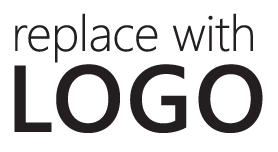 [Name of Hospital] Celebrates National Revenue integrity weekProfessionals celebrate Revenue Integrity Week , , – [Hospital name] will host several events to celebrate the work of its revenue integrity professionals in honor of its annual week of recognition. This year’s theme is The Art of Revenue Integrity: Unleash Your Creative Spark.Revenue Integrity Week is designed to increase public awareness of the revenue integrity profession and celebrate the diligence and dedication of revenue integrity professionals. As healthcare organizations begin to define new roles for revenue integrity professionals and expand revenue integrity departments and programs, there is an increasing need to recognize the valuable contributions of revenue integrity professionals in the healthcare setting.[{Insert a quote from your revenue integrity director/manager or hospital administration regarding the importance of revenue integrity efforts such as:
“Recognition of staff who positively contribute to the revenue cycle is vital in any healthcare setting. I hope that everyone takes time to applaud the tireless efforts of all of these team members.”] Revenue integrity professionals work to ensure appropriate documentation and application of sound financial practices that can withstand audits at any point in time. Revenue integrity professionals help facilities ensure compliance in billing and documentation by performing chargemaster maintenance, reviewing charges, and addressing the root cause of edits. This week of national recognition sponsored by the National Association of Healthcare Revenue Integrity (NAHRI) helps us to:Recognize the unique and valuable contributions of revenue integrity professionals in the healthcare settingIncrease public awareness of the revenue integrity professionCelebrate the diligence and dedication of revenue integrity professionals“Revenue Integrity Week is a time to celebrate the accomplishments of revenue integrity professionals and the critical contributions they make to healthcare organizations,” says Nicole Votta, director of NAHRI. “To help elevate the profession, NAHRI will be offering free resources, education, research reports, and exclusive discounts throughout Revenue Integrity Week.”# # #If you would like more information about this topic, please contact  at  or email at .FOR IMMEDIATE RELEASE